ДНЕВНИК НАБЛЮДЕНИЙ ЗА ПОГОДОЙ__________________   20____гУСЛОВНЫЕ ОБОЗНАЧЕНИЯ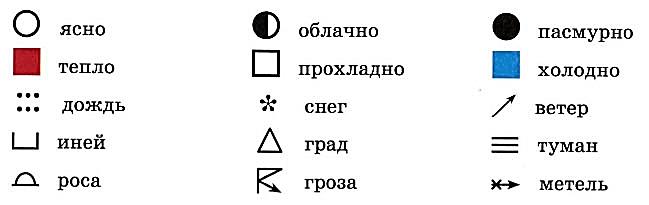 НАПРАВЛЕНИЕ ВЕТРА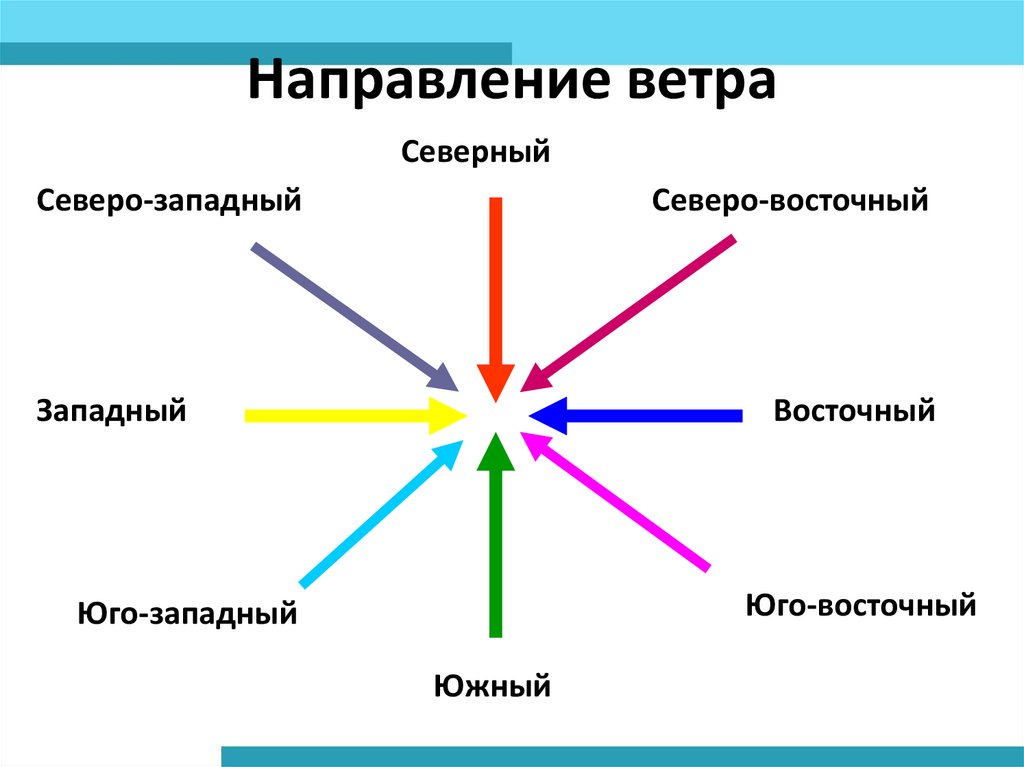 числоДЕНЬ ДЕНЬ ДЕНЬ ДЕНЬ ДЕНЬ ВЕЧЕР ВЕЧЕР ВЕЧЕР ВЕЧЕР ВЕЧЕР числоtºCАДоблачностьявленияветерtºCАДоблачностьявленияветер123456789101112131415161718192021числоДЕНЬ ДЕНЬ ДЕНЬ ДЕНЬ ДЕНЬ ВЕЧЕР ВЕЧЕР ВЕЧЕР ВЕЧЕР ВЕЧЕР числоtºCАДоблачностьявленияветерtºCАДоблачностьявленияветер22232425262728293031